Publicizing the Parish LibraryCommunicate through diverse mediaBulletin Announcements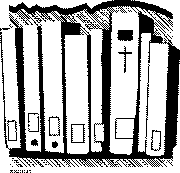 Blurb in Parish NewsletterLink on Parish WebsiteParish FacebookMonthly Flyer on Bulletin BoardsConnect with parish ministriesTie in with Evangelization – Books that prepare you to spread the faithPublicize at Adult Education Events, LecturesReach out to Religious Ed / School Parents – Be a learner like your kidsHighlight books related to particular parishioner needsGenerate interestHold an Open HouseEstablish a Satellite Book DisplayUse Parishioner Book ReviewsHost a Book DiscussionDistribute creative Bookmarks with library infoConnect with Current Events (eg. Vatican II Anniversary; Pope in US; new encyclical)Use Monthly Themes:  October - Books to help read the Bible; November - Advent is coming; January - What’s new in the library this year? February – Looking to Lent; May - Summer Reading; etc.